Prijavnica za predlaganje izložbenih projekata za program Izložbenoga salona 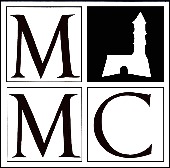 Muzeja Međimurja ČakovecUvjeti izlaganja u Izložbenom salonu Muzeja Međimurja Čakovec:Prijedloge mogu podnijeti akademski likovni umjetnici, likovni kritičari, kustosi te autori ili grupe autora iz područja umjetnosti, kulture i srodnih disciplina.Prijedlozi se podnose putem Prijavnice za predlaganje izložbenih projekata za program Izložbenoga salona MMČ-a.Razmatrat će se projekti koji: stručno predstavljaju recentnu domaću i međunarodnu umjetničku praksu visoke razine; kroz autorske izložbe ili kustoske koncepcije istražuju i reaktualiziraju umjetnička djela i kulturnu baštinu; umjetnošću - kritički reagiraju na društvene pojave, situacije i probleme; afirmiraju ključne vrijednosti umjetnosti i kulturne baštine.Prijave se dostavljaju na adresu elektroničke pošte: izlozbenisalon@mmc.hr ili poštom na adresu: Trg Republike 5, 40 000 Čakovec.Pristigle prijedloge odabrat će Stručni savjet Izložbenog salona MMČ-a.Prijave se primaju do 30. lipnja tekuće godine, dok će rezultati biti objavljeni do 30. srpnja tekuće godine na mrežnoj stranici Muzeja Međimurja Čakovec.Muzej osigurava: prostor, galerijsku opremu (postamente, stakla), postav izložbe, obavijest lokalnim medijima, deplijan ili manji katalog do 12 stranica, slanje pozivnica, organizira otvorenje izložbe. Izlagač - autor snosi troškove: printanja radova, dopreme i otpreme radova, troškove pripreme i tiska većeg kataloga, likovnog kritičara za predgovor i otvorenje izložbe.   Za sve dodatne informacije možete se obratiti voditeljici galerije muzejskoj savjetnici, Eriki Nađ-Jerković na e-adresu erika.nad.jerkovic@mmc.hr ili telefonski na broj 040 313 499.Potpisom ove prijavnice potvrđujem da sam pročitao/pročitala Uvjete izlaganja i da sam suglasan s njima.MJESTO I DATUM: _____________________________POTPIS PREDLAGATELJA: __________________________1. PODACI O PREDLAGATELJU PROJEKATA1. PODACI O PREDLAGATELJU PROJEKATAIme/naziv predlagatelja:Adresa:Telefon:E-pošta:Odgovorna osoba i funkcija:(za institucije)2. PODACI O PROJEKTUNaziv projekta:Detaljan opis projekta: ..............................................................................Ciljevi projekta:..............................................................................Tehnički opis izložbenoga postava:..............................................................................3. DODATNA DOKUMENTACIJAObavezno priložiti prijavnici:     Životopis (prema obrascu za CV MMČ-a)     Prilozi (fotografije, skice, crteži, katalozi, nacrti i sl.)